Name___________________________    Date Due: Friday, Nov. 8th, 2013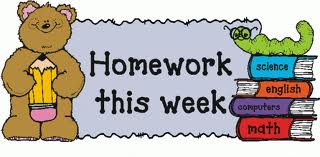 Homework for November 4th – November 8thPlease note: Please ensure that your child is reading nightly. Also, please do not forget to sign the reading log.Word Patterns:  _eer , _ayExample of words in _eer pattern:  deer, jeer, cheer, veer, peerExample of words in _ay pattern:  say, day, clay, stay, strayVocabulary Words:  betray, stray, replay, decay, career, veer           peer, and volunteerReadingIn your internet browser, type in http://teacher.scholastic.com/activities/scrapbook/ Create a character from a book you have read (it has to be a person) and type at least five things you know about the character.You may print out a copy of your work to shareWritingComplete the compound word page.MathPlease complete the math practice page on column addition.Word WorkComplete the vocabulary pages for the word patterns _eer and _ayDon’t forget, homework is to be completed and returned on Friday!